								Toruń, 23 listopada 2023 roku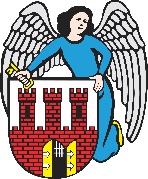     Radny Miasta Torunia        Piotr Lenkiewicz								Sz. Pan								Michał Zaleski								Prezydent Miasta ToruniaWNIOSEKPowołując się na § 18 Statutu Rady Miasta Torunia w nawiązaniu do § 36 ust. 4 Regulaminu Rady Miasta Torunia zwracam się do Pana Prezydenta z wnioskiem:- o analizę możliwości zabezpieczenie środków na montaż dodatkowego oświetlenia na ul. Srebrnej 2UZASADNIENIEMieszkańcy tej części miasta zwracają uwagę, że w przedmiotowej lokalizacji niezbędna jest konieczność wstawienia dodatkowej lampy oświetlenia miejskiego. Między placem zabaw a parkingiem znajduje się chodnik prowadzący do szkoły. Szczególnie w porze jesienno – zimowej brak dodatkowego oświetlenia jest niebezpieczny dla mieszkańców.                                                                        /-/ Piotr Lenkiewicz										Radny Miasta Torunia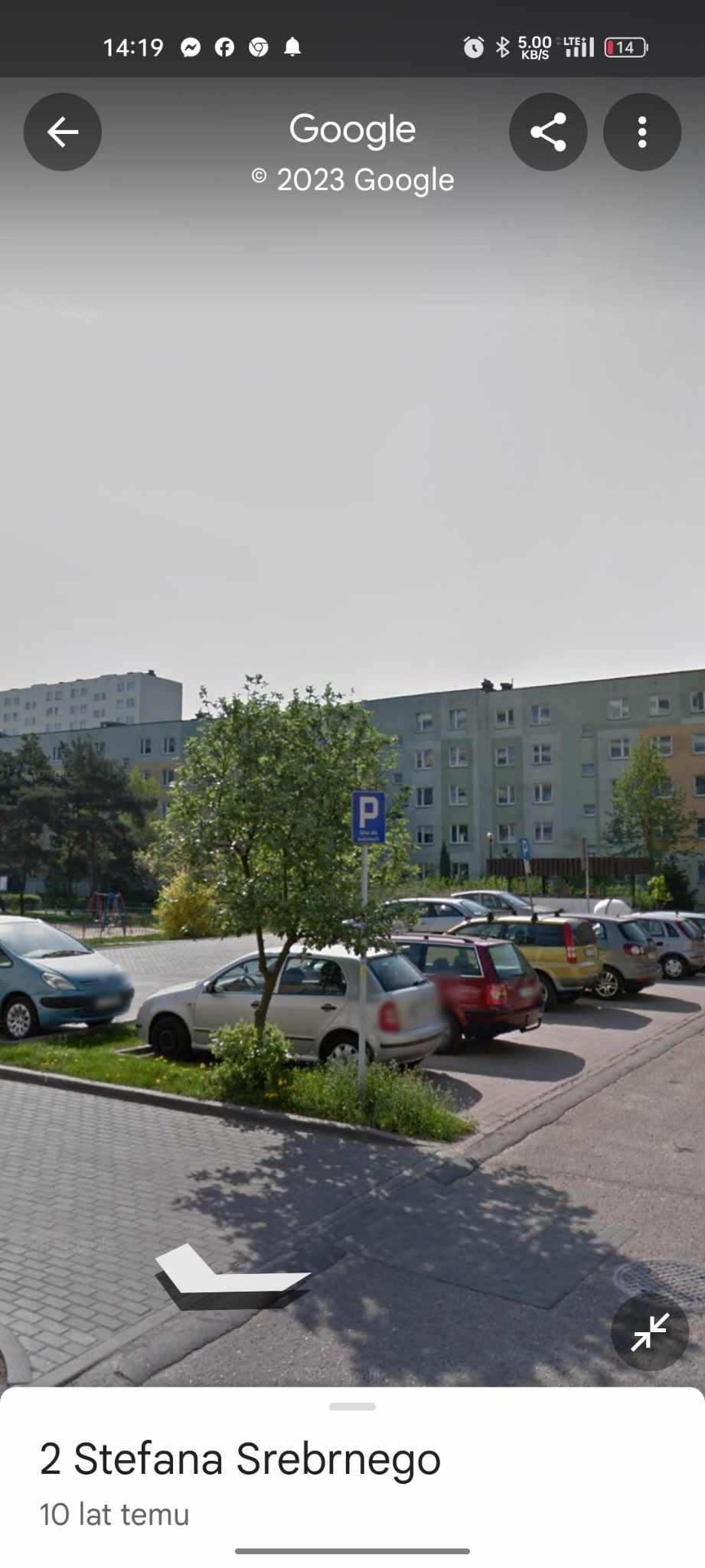 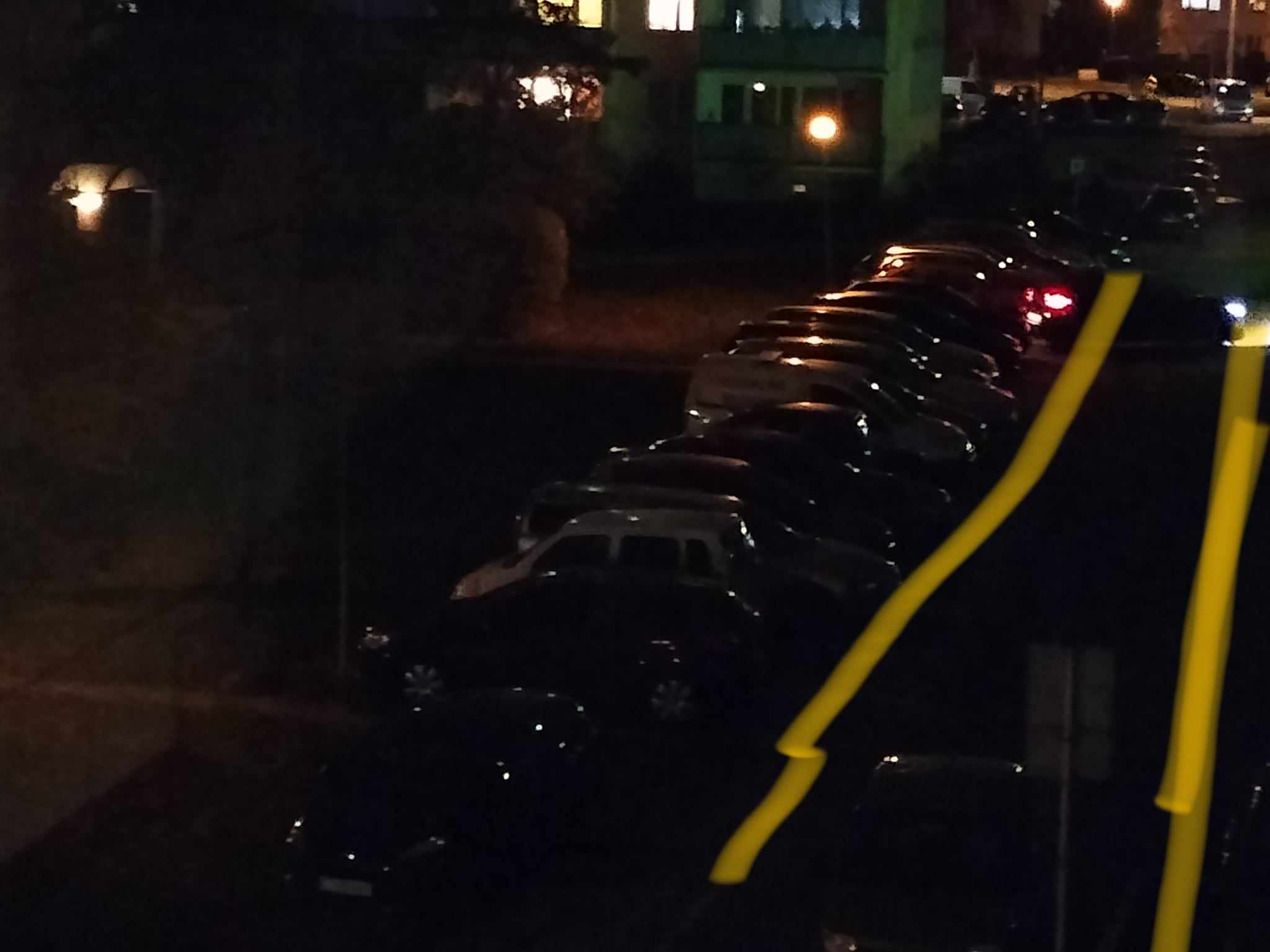 